Ιωάννινα 13/12/2022Ανοικτή Πρόσκληση Εκδήλωσης Ενδιαφέροντος για την ένταξη πολιτών στο Σώμα Εθελοντών Πολιτικής Προστασίας της Π.Ε ΙωαννίνωνΣτο πλαίσιο της εξελισσόμενης Κλιματικής Κρίσης η διαφύλαξη της ζωής του ανθρώπου, της περιουσίας του και του περιβάλλοντος έχει καταστεί ένα έργο με μεγάλες προκλήσεις στο οποίο θα πρέπει όλοι να αναλάβουμε δράση. Ο Εθελοντισμός, ως ανιδιοτελής πράξη αλληλεγγύης και προσφοράς, άνευ προσωπικών αξιώσεων, προς το κοινωνικό σύνολο έχει στον πυρήνα του την προάσπιση των θεμελιωδών δικαιωμάτων του ανθρώπου. Στην διαχείριση εκτάκτων αναγκών πολιτικής προστασίας έχει αποδειχθεί ένα πραγματικά σωτήριο μέσο. Οι Εθελοντές εντάσσονται στο δυναμικό της Πολιτικής Προστασίας και έχουν ως αποστολή τους την παροχή συνδρομής στους αρμόδιους κρατικούς φορείς στο έργο της προστασίας της ζωής, της υγείας, της περιουσίας των πολιτών, καθώς και του περιβάλλοντος και της πολιτιστικής κληρονομιάς από απειλούμενες ή εν εξελίξει φυσικές, τεχνολογικές ή ανθρωπογενείς καταστροφές και απειλές, που προκαλούν καταστάσεις εκτάκτου ανάγκης.Για τον λόγο αυτό, η Αυτοτελής Διεύθυνση Πολιτικής Προστασίας Περιφέρειας Ηπείρου δημιουργεί Σώμα Εθελοντών Πολιτικής Προστασίας Π.Ε Ιωαννίνων και καλεί τους πολίτες να συνδράμουν εθελοντικά στο πολύτιμο έργο της και να δραστηριοποιηθούν σε δράσεις πρόληψης, αντιμετώπισης και αποκατάστασης στο πλαίσιο φυσικών και ανθρωπογενών καταστροφών.Το Σώμα Εθελοντών Πολιτικής Προστασίας της Π.Ε Ιωαννίνων το οποίο θα οργανωθεί με τα πρότυπα της Γενικής Γραμματείας Πολιτικής Προστασίας θα αποτελείται από πολίτες 18 έως 65 ετών, κάτοικους της Π.Ε. Ιωαννίνων και οι τομείς στους οποίους θα μπορούν να δραστηριοποιηθούν είναι σε δράσεις:Τα απαραίτητα δικαιολογητικά που θα πρέπει να προσκομιστούν είναι:Φωτοαντίγραφο διπλής όψεως Δελτίου Αστυνομικής Ταυτότητας ή Διαβατηρίου Υπεύθυνη δήλωση τόπου μόνιμης κατοικίαςΣυμπληρωμένη αίτηση εκδήλωσης ενδιαφέροντος ® Τα εν λόγω δικαιολογητικά θα πρέπει να προσκομιστούν από τους ενδιαφερόμενους αυτοπροσώπως στo Γραφείο 216 της Πολιτικής Προστασίας, στο κτίριο της Περιφέρειας Ηπείρου (Δευτέρα έως Παρασκευή, από τις 10:00 έως τη 13:00).Για περισσότερες πληροφορίες οι ενδιαφερόμενοι μπορούν να επικοινωνούν με τους εξής τρόπους:Τηλ.: 2651364251, 2651364257Email: d.mavrogiorgos@php.gov.gr®  Το παρόν έγγραφο θα μπορείτε να το λάβετε πέρα από το παρόν σύνδεσμο και από το γραφείο 216 της Πολιτικής Προστασίας. ΕΛΛΗΝΙΚΗ ΔΗΜΟΚΡΑΤΙΑΠΕΡΙΦΕΡΕΙΑ ΗΠΕΙΡΟΥΔ/ΝΣΗ ΠΟΛΙΤΙΚΗΣ ΠΡΟΣΤΑΣΙΑΣ ΗΠΕΙΡΟΥΠΟΛΙΤΙΚΗ ΠΡΟΣΤΑΣΙΑ Π.Ε. ΙΩΑΝΝΙΝΩΝ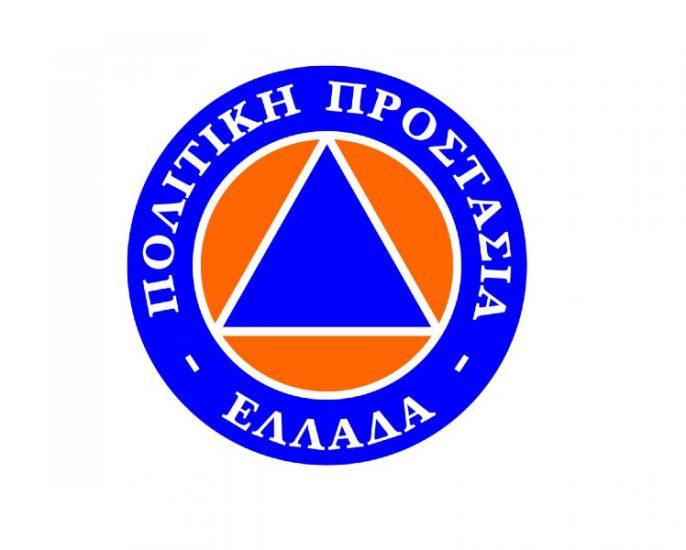 πυροπροστασίαςτηλεπικοινωνιώνδασοπυρόσβεσηςψυχολογικής υποστήριξηςαστικής πυρόσβεσηςενημέρωσης και προειδοποίησηςπρώτων βοηθειώνμέριμνας πληγέντωνέρευνας και διάσωσηςμεταφορώνπαροχής βοήθειαςοργάνωσης και λειτουργίας χώρων συγκέντρωσης